Государственное бюджетное дошкольное образовательноеучреждение детский сад № 98Московского района Санкт-ПетербургаНепосредственная - театрализованная деятельность педагога с детьми старшего возраста на тему:«Дорожные приключения Буратино-2»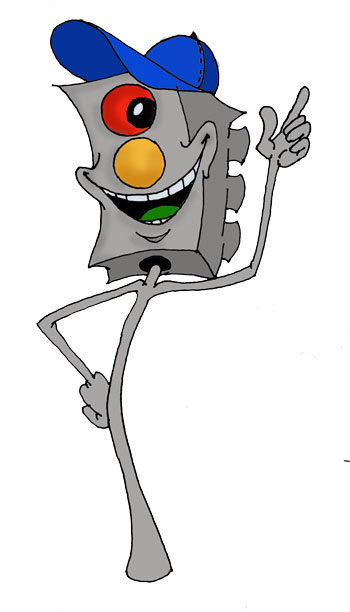 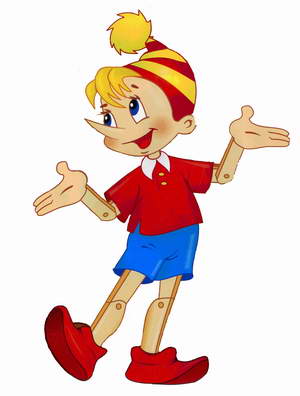 Подготовила воспитатель старшей группы Абдрахманова Ляйсан  ИндусовнаСанкт-Петербург24.04.2014Цель: формировать у детей сознательное отношение к правилам дорожного движения.Задачи: привить детям  понимать и объяснять значения дорожных знаков;закрепить знания  детей  о правилах  дорожного движения;упражнять в выразительном чтение стихов;развивать внимательность, логическое мышление;воспитывать сплоченность коллектива, чувство ответственности за безопасность своей жизни и жизни других людей.Предварительная работа: заучивание песен, стихотворений, проведение НОД по теме «на улицах города»,  «дорожные знаки», проведение открытого совместного мероприятия на тему « дорожные приключения Буратино».Оборудование:Велосипед, самокат, детская машина, макеты  двух светафоров,  уголок дорожного движения, костюмы для театрализованного представления.Ход мероприятия.Выходит из-зи кулис Мальвина и говорит:Я приглашаю вас к себе на день рождения.Я ждала праздника целый годС особым нетерпением.Но а теперь готовлю Стол, игры, угощенья.Повеселимся от души,Устроим развлечения.Автор: В путь собрался наш герой,( Буратино берет денежки из шкатулки и подходит к светафору)Взял и денежки с собой.Только вышел он за дворНа дороге светафор.Цветами разными горитТут Буратино говорит.Буратино: Вот те на! Вот это да-а-а!Что это за ерунда?Светафор ( ребенок):«Я- дорожный светафор.Здесь стою я с давних пор.Тремя цветами я свечу.Людей спасти от бед хочу.Коль горит зеленый светПуть открыт, запрета нет,Если красный свет горит-Это значит, путь закрыт!» ( ребенок встает со стульчика и читает стих., затем садится)Буратино:Для меня запретов нет На любой пойду я свет.( выходит на дорогу, где на него наезжает Пьеро ( ребенок) на велосипеде)Автор:И проскачив на красный светСбил его велосипед.На Буратинину бедуЭто был Пьеро в бреду.Затылок свой почесал наш герой.И снова продолжил  свой путь неземной.Чтоб не тратить время даромПошел Буратино в спортовары.И купил тот предмет,Что зовут «велосипед». ( подходит к магазину отдает деньги Артемону, и берет велосипед)Буратино: Я по улице качуЯ качу, куда хочу.Пусть меня все прпускают, А нето всех задавлю.Торопись же Артемон , давай,Да скорей, не отставай.На день рождения опоздатьМне никак нельзя опять.( подходят к дороги)Артемон:Буратино здесь нельзя идтиПереход нужно найти.Буратино:Больно умный ты у нас.Лучше торопился б щас.( идут вместе к зебре и переходят дорогу)Автор:И пошли они вдвоем.По переходу на обгон.Буратино:Так! Так ! так!Ну а это тут зачем? Служит эта штука чем?( показывает на знак )Знак ( ребенок):Я Буратино дорожный знак,А служу я людям так:Если видишь ты меняПуть закрыт вперед нельзя.Буратино:Ты чего тут говоришьЧтобы я не ехал- шишь!Автор:Только он проехал знакТам дороги нет – овраг.Велосипед остановился, зашатался весь, и вотБуратино не удержался И герой в овраг сорвался.( Буратино уезжает за кулисы, оставляет там велосипед, и возвращается, держась за бока)Буратино:Ой болят мои бока!Ладно потерплю пока!Автор:Буратино потянулася, отряхнулся и пошел.Но пройдя еще чуть-чутьСнова прерывает путьПеред ним на пути Снова знак стоит.Буратино:Ух ты!Пьеро сюда пади!Что такое впереди?( подходит Пьеро)Пьеро: это скажет тебе знак.Знак (ребенок):В дождь и в ясную погодуЗдесь не ходят пешеходы.Говорит им знак одноЗдесь ходить запрещенно.Буратино:Это точно – ерунда.Не буду смотреть я никуда.Вся дорога для меня.Я на знаки не смотрюИ к Мальвине я лечу.Автор :Только с места сдвинулсяКак в аварию попал.На дорогу и упал.(выезжает Карабас из –за кулис исовершает наезд на Буратино, Буратино сел на дорожку и взялся за голову)Пьеро:Ой скорее позвоните Айболиту доктору.И его вы позовите.Ну скорей же не молчите!Автор: Тут и доктор подоспел.Буратино уцелел.Шофер ( Карабас-Барабас, ребенок):Я не хотел!Буратино на знак не смотрел.Айболит( ребенок):Позовем совет мы высший Пусть они рассудят нас: Кто главней из нас?Кто лишний?Звучит музыка минусовка песни « Наша служба и опасна и трудна» входят два  работника ДПС поют песню:Наша служба и опасна и трудна,В городах и селах всем она нужна,Если где-то по дороге городскойМчиться нарушитель.Это служба помагает нам с тобойДнем и ночью на посту она вездеСлужба смелых – ГАИ.ГАИ ( два ребенка):Что вы нас позвали?Что узнать хотите?Шофер( Карабас-Барабас):Мы решать устали.Вы нас рассудите.Кто не прав, кто виноват?Вы нам подскажите.ГАИ:Эх Буратино, Буратино!Ты не прав, конечно,Просто изучи ты правила движения.Чтоб не оказаться на уице в бедеНужно знать отлично правила ДД!Вручают Буратино книгу о правилах  дорожного движения.Буратино:Эти правила движения,Как таблицу умноженьяНаизусь я заучу!Включается минусовка песни « Крылатые качели, выходит Мальвина , дети встают на середину зала, поют все вместе.1 куплет:Жить чудесно без сомненьяВ Питере таком большом.Но и правила движенья Должен знать ты хорошо.Там, где шумный перекрестокИ машин не сосчитать.Перейти не так уж просто,Если правила не знать. ( 2 раза)Припев: Каждый знает, что без правилБез дорожных не прожить.Все дожны мы на дорогеОсмотрительными быть. (припев 2 раза )Дети садятся на стульчики выходит Умняк, одетый в конфедератку и черный плащ.Воспитатель – УмнякДети 1 часть :- Добрый день, ребята.- Меня зовут Умняк, я мистер всезнайка. Я услышал, что вы показываете маленький театр про дорожное движение.- Значит, вы утверждаете, что все знаети о правилах?- Чтож…….проверим. Но для начала потанцуете со мной.  ( Включается песня «Буратино» дети  производят движения, которык показывает Умняк.) - Здравствуйте - Да. Это так. Только вы опоздали. Мы уже все показали.- Да , мы все знаем.2 часть:- Вот я вижу у вас тут инспекторы ДПС к ним и вопрос. Как вы дамаете, какая машина опаснее для пешехода?- Нет, нет. Я имею в виду стоящая или движущаяся?- А почему?- Уважаемое ГАИ, а что это такое? (поазывает на пешеходный переход – зебру).- А зачем она?- Кто такие участники дорожного движения?- Почему на загородных дорогах пешеходы должны двигаться навстречу движению?Как следует перейти дорогу, если ты вышел из автобуса?- Какой сигнал светофора включается одновременно для всех сторон перекрестка?- Какие дорожные знаки вы знаете? ( Умняк показывает картинки дорожных знаков, дети отвечают, что это и для чего служит, какие из них знаки предписывающие, какие запрещающие)- Какой перекресток называют регулируемым? (тот, где есть светофор или регулировщик).- А кто такой регулировщик?- А зачем он нужен, если есть светафор?- Правильно, ребята, когда светофор ломается, то дорожным движением управляет полицейский – регулировщик при помощи полосатой палочки, окрашенной в чёрно -  белые полоски – жезла. Регулировщик следит за порядком на тех перекрёстках, где нет светофоров. При помощи жезла регулировщик подаёт команды : кому стоять, кому идти или ехать.- Сейчас я покажу вам жесты регулировщика, а вы повторяйте за мной: Если регулировщик стоит к нам лицом или спиной – это то же самое, что красный сигнал светофора;Если перегородил путь вытянутой рукой -  тоже надо остановиться и подождать.Поднял жезл вверх: внимание. Можно считать, что на светофоре зажегся желтый сигнал.Регулировщик повернулся к тебе боком, руки опустил вниз или развел в стороны. Вот теперь можно переходить дорогу. Это как зеленый сигнал светофора.- Запомнили , ребята?ГАИ поют:Машины бывают разные:Черные, белые, красные.Но пешеходам не хочется На больничной койке ворочиться.- Конечно, движущаяся.- Опаснее тем, что за ней может быть скрыта другая машина!- Это зебра.Выходит из-за кулис зебра ( ребенок) поет песню из минусовки Земфиры:Ты , пожулуйста не нарушайБольше правила движенья.Все законы соблюдай-Будешь жить тогда без сожаленья.Видишь – пешеход идет,Значит – рядом переход.- Это пешеходы, водители , пассажиры.- Двигаясь по обочине навстречу движению, пешеходы всегда видят приближающийся транспорт.- Нельзя обходить транспорт ни спереди, ни сзади, нужно подождать, когда он уедет, и дорога будет просматриваться в обе стороны, а лучше отойти на безопасное расстояние, а если есть пешеходный переход, то переходить через дорогу следует по нему.- Желтый.- Это человек в форме , ГАИ, который следит за порядком на дороге.- Светафор может сломаться, приходит на помощь регулировщик.- Да.3 часть:- Тога закрепим:- Кому должны подчиняться пешеходы и водители, если на перекрестке работают одновременно и светофор и регулировщик? - Почему? - Какое положение регулировщика означает красный свет- дороги нет.- Какой знак регулировщика означет желтый свет светафора?- Какое положение регулировщика означает зеленый сигнал, что можно идти?- Молодцы, ребята, что все запомнили. Я хочу, чтоб вы всегда переходили дорогу правильно, и никогда не нарушаи правила ДД. А в местах, где есть регулировщик, пользовались навыками , которые сегодня узнали. А теперь я с вами прощаюся, но перед этим хочу вас угостить сладостями, ведь я всегда люблю не только спрашивать и задавать вопросы, но и угощать .( раздает угощения)- До новых встреч!!!- Регулировщику.- Потому что светафор может быть сломан.- Когда регулировщик стоит лицом к нам или спиной.- Поднятая на верх рука.- Регулировщик стоит боком, руки опущенны или в стороны разведены.- До свидания.